PROSLAVA ROĐENDAN U DOBA KORONE 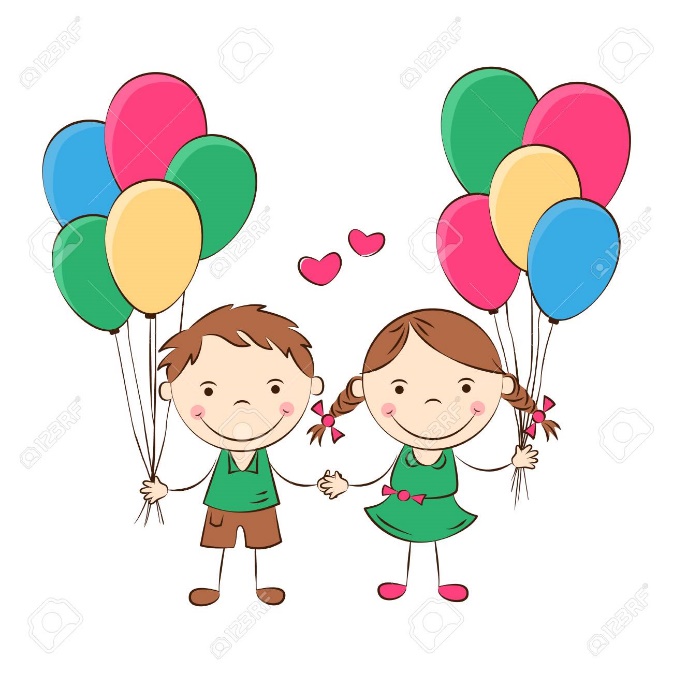 Proslava rođendana je velik događaj za dijete, posebice onaj kojeg može proslaviti u vrtiću sa svojim prijateljima i odgojiteljicama. Iako  mjere izolacije popuštaju-proći će još dosta vremena do rođendanskih slavlja u vrtiću stoga  evo nekoliko ideja kako slavlje u izolaciji može biti posebno i zanimljivo.Virtualni zagrljaji sa prijateljima Pjevanje „Sretan rođendan“ pred kućom ili preko balkona u dogovoreno vrijemeNapraviti „paradu automobila“,(prijatelji se u autu provozaju kraj stana , trube i viču “Sretan rođendan“)„Lov na blago“ (dijete traži sakrivene poklone po stanu)Napraviti internetsku galeriju sa video porukama prijatelja i odgojiteljicaZajedničko pečenje kolača- natjecanjeZamoliti prijatelje da pošalju rođendanske čestitke poštomAko imate kuću-napravite piknik u dvorištuPripremila: Pedagoginja, Brankica BlaževićIzvor: Internet, osobna iskustva i iskustva drugih